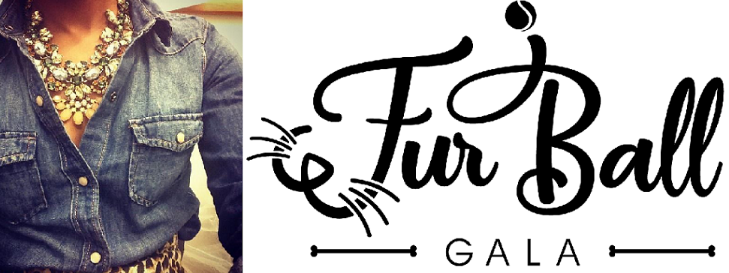 Dear FriendsPlease support The Humane Society of Delaware County by donating to The Fur Ball Gala auction. This event not only supports The Humane Society of Delaware County, but it also allows you to promote your organization/business to the thousands of Central Ohio residents who walk through our shelter, receive our newsletters, visit or Facebook page, receive our emails, visit our website AND take part in this fundraiser.The Fur Ball Gala “Denim & Diamonds – Cause for Paws” is March 14, 2020 at The Medallion Country Club, in Westerville. 300 people will be on-hand to view your donation, with 1,000’s more aware of your business through ongoing promotion leading up to the event. The Fur Ball Gala promotions begin January 2020. We want to confirm your auction donation at your earliest convenience, so your business’ name can be included in the most promotion possible. A complete basket/large item or even a gift card from your business is appreciated. Questions? Please contact Jane Nolan, jane.nolan@hsdcohio.orgThank you so much for your support!Jane NolanEvents and Development ManagerThe Humane Society of Delaware CountyThe Humane Society of Delaware County operates on a monthly deficit of $15,000. Our clinic and adoption fees do not begin to cover all the costs of caring for each animal.We are a non-profit 501(c)(3), and do not receive any of your tax dollars. When you donate to The Fur Ball Gala, you help us find homes and provide care for animals in need!For donations purposes our tax ID #31-0956920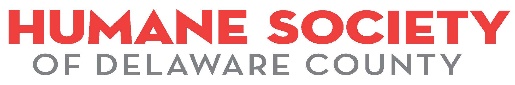 